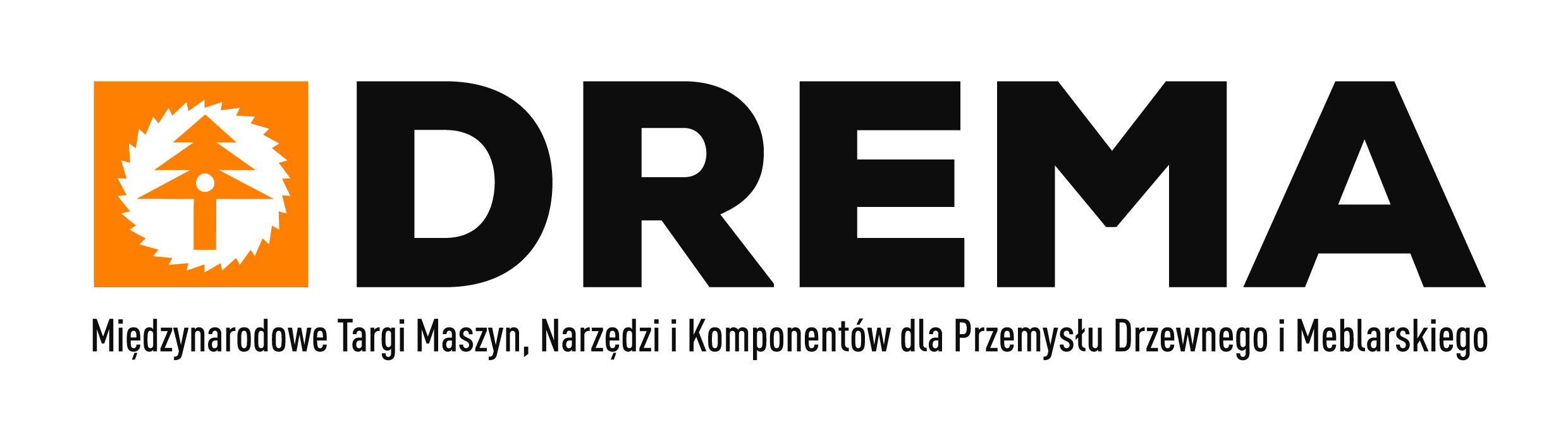 Przemysł drzewny i meblarski w czasach transformacji – DREMA 2023Już w połowie września 2023 teren Międzynarodowych Targów Poznańskich zamieni się w arenę innowacyjnych technologii, kreujących nowe trendy w przemyśle drzewnym i meblarskim. Podczas targów DREMA będzie można zobaczyć roboty, zaawansowane systemy, energo – 
i surowcooszczędne rozwiązania, widowiskowe pokazy prezentujące maszyny w ruchu czy wziąć udział w praktycznych warsztatach, zawodach i panelach dyskusyjnych. Wydarzenie, które jest najważniejszym spotkaniem liderów branży w tej części Europy, potrwa cztery dni -  od 12 do 15 września br. Międzynarodowe Targi Maszyn, Narzędzi i Komponentów dla Przemysłu Drzewnego 
i Meblarskiego DREMA należą do ścisłej czołówki najważniejszych wystaw światowych dedykowanych branży obróbki drewna i jako jedyne wydarzenie w Polsce zyskały rekomendację federacji EUMABOIS! DREMA jest wydarzeniem łączącym bogatą ofertę wiodących firm z branży z energią spotkań, wymianą myśli i wiedzą płynącą z licznych pokazów czy konferencji odbywających się w tej samej przestrzeni. To wizytówka polskiego przemysłu drzewnego i meblarskiego oraz arena do nawiązywania i podtrzymywania międzynarodowych relacji biznesowych.Perspektywy na rozwójW dobie kryzysu wiele firm szuka oszczędności, nie rezygnując jednocześnie z dalszego rozwoju. Czy można te dwa elementy zintegrować ze sobą? Wrześniowe spotkanie będzie platformą dyskusji na temat wyzwań, z jakimi muszą mierzyć się firmy działające w branży obróbki drewna w kontekście braków kadrowych, deficytu surowców i problemów z dostawami czy zwiększania wydajności poprzez zastosowanie automatyzacji i robotyzacji procesów produkcji. Będzie również miejscem wymiany doświadczeń dotyczącym wykorzystania rozwiązań digitalizacji i nowoczesnych narzędzi przez polskich oraz globalnych liderów, jak również okazją do rozmów z ekspertami na temat przeciwdziałania aktualnym problemom, mającą praktyczny wymiar. - Żeby sprawnie funkcjonować w branży i  nadążać za realiami gospodarczymi, rodzime firmy  muszą się rozwijać i inwestować w innowacje, wykorzystując popyt na polskie meble. Dlatego w celu zwiększenia konkurencyjności, zarówno na rynku krajowym, jak i zagranicznym, warto wdrażać do produkcji nowe technologie, podnoszące komfort pracy, wzrost wydajności i elastyczności wytwarzania – wyjaśnia Andrzej Półrolniczak, dyrektor targów DREMA.Praktyka i szlachetność w jednymPodczas tegorocznych targów DREMA 2023 odbędzie się 16 już odsłona pokazowej produkcji mebli na żywo, ponownie pod hasłem DREMA Dzieciom dla Ukrainy. Celem przedsięwzięcia jest prezentacja najnowszych technologii produkcji mebli z wykorzystaniem zautomatyzowanych i zrobotyzowanych procesów, który łączy się z szlachetnym aspektem wydarzenia - wyprodukowane meble dziecięce trafią do najbardziej potrzebujących dzieci z domów dziecka na terenie Ukrainy. DREMA DZIECIOM to akcja charytatywna organizowana przez Stowarzyszenie Producentów Maszyn, Urządzeń i Narzędzi do Obróbki Drewna DROMA, Wydział Leśny i Technologii Drewna Uniwersytetu Przyrodniczego w Poznaniu oraz Grupę MTP, udział w niej bierze wielu partnerów - firmy, które dostarczają niezbędne materiały, maszyny i narzędzia, oraz studentów, którzy odpowiadają za cały etap produkcji na terenie pokazowej fabryki mebli na żywo.Plan produkcyjny zakłada wytworzenie 100 zestawów mebli  do pokoju dziecięcego, którego skład stanowią między innymi: łóżko z materacem, szafa/regał do przechowywania. Przy produkcji mebli planowana jest prezentacja najnowszych rozwiązań związanych z automatyzacją i robotyzacją procesów technologicznych wpisujących się w „Przemysł 4.0”. Produkcja obejmuje proces obróbki płyt meblowych, oklejania wąskich płaszczyzn, uszlachetniania powierzchni elementów drewnianych, montażu i segregacji okuć, pakowania podzespołów i elementów oraz przygotowania do wysyłki w tym logistyki magazynowej.Akcja DREMA Dzieciom to działania nie tylko promocyjne dla partnerów. Pokazowa produkcja mebli to arena praktycznych umiejętności dla studentów i przede wszystkim szlachetny cel.Polskie Meble – Konkurencyjna Polska Przedstawicieli sektora meblarskiego z pewnością zainteresuje VIII już edycja Ogólnopolskiego Kongresu Meblarskiego „Polskie Meble – Konkurencyjna Polska”. Jest to coroczne wydarzenie organizowane przez Ogólnopolską Izbę Gospodarczą Producentów Mebli, które wskazuje kierunki zmian w branży, nadchodzące wyzwania, a także najlepiej dopasowane do nich strategie. Na Kongresie spotykają się managerowie zarówno z czołowych przedsiębiorstw meblarskich, jak i z młodych, dynamicznych firm. Łączy ich zainteresowanie efektywnym rozwijaniem biznesu. Podczas Kongresu, uważanego za najważniejsze spotkanie branży meblarskiej, wybrzmią ważne i aktualne tematy dla branży meblarskiej.Konkurencja z producentami z Azji na rynkach zagranicznych - eksperci omówią zagrożenia płynące dla eksportu polskich mebli ze strony producentów azjatyckich. Podsuną również wskazówki, gdzie szukać realnych przewag konkurencyjnych nad nimi – czy stawiać, a jeżeli tak to w jakim stopniu, na design, jakość, certyfikację, ekologię czy markę?Digitalizacja i automatyzacja w polskiej branży meblarskiej na tle świata - automatyzacja i robotyzacja procesów produkcyjnych i logistycznych to przyszłość branży meblarskiej. Na Kongresie uczestnicy dowiedzą się, jak wygląda jej wdrażanie w firmach, a także jak wykorzystać digitalizację w marketingu i sprzedaży oraz budowaniu relacji z klientami.Strategie na trudne czasy – przykłady firm i marek, które opierają się recesji - uczenie się na cudzych sukcesach może nas samych do nich przybliżać. Podczas spotkania słuchacze przekonają się, że wyzwania są jednocześnie szansami, które odpowiednio szybko zauważone i wykorzystane dają impuls do wzrostu.Strefa Trendów dla MeblarstwaWydawnictwo Faktor w kooperacji z organizatorami targów DREMA przygotowuje wystawę TRENDY 2024. Jest to designersko zaprojektowana powierzchnia specjalna, w ramach której zgłoszone firmy prezentować będą ciekawe rozwiązania techniczne, aktualne trendy wzornicze oraz najlepsze produkty sprzedażowe w obszarze akcesoriów, materiałów i półproduktów meblowych. Celem wystawy TRENDY 2024 jest wykreowanie twórczego miejsca spotkań i ekspozycji firm z branży meblarskiej, pokazy designu i najnowszego wzornictwa dotyczącego projektowania mebli (płyty, tkaniny, okucia). Komponenty meblowe w nowej, atrakcyjnej formule ponownie pojawią się na targach, wzbudzając zainteresowanie wśród firm stolarskich i meblowych. Wśród zgłoszonych firm są już m.in.: Akces Plast, Niemann, Starprings, Amix, Anno tech, Star, Bimak. Ekspozycja TRENDY 2024 będzie dopełnieniem dla prezentowanych na targach DREMA maszyn i technologii obróbki drewna.- Rosnące koszty surowców, zerwane łańcuchy dostaw, ochrona środowiska, inflacja – to tylko niektóre wyzwania branży drzewnej i meblarskiej, które dotykają zarówno duże zakłady produkcyjne,  jak i mikroprzedsiębiorstwa. Współpracując z naszymi wystawcami, stowarzyszeniami branżowymi oraz partnerami medialnymi tak aranżujemy przestrzeń wystawienniczą i tworzymy program wydarzeń, żeby  targi DREMA wytyczały kierunki rozwoju branży i w sposób kompleksowy prezentowały najnowsze światowe rozwiązania technologiczne i techniczne. Targi DREMA są odpowiedzią na zapotrzebowanie rynku, a jednocześnie miejscem, gdzie najnowsze trendy w branży drzewno-meblarskiej będą na „wyciągnięcie ręki” – podkreśla dyrektor targów DREMA.Zaprezentowane tematy to tylko część zagadnień, które pojawią się na targach DREMA. Oczywiście nie zabraknie stałych punktów programu: Strefy Parkietu wraz z warsztatami parkieciarskimi, Poligonu Umiejętności i demonstracji lakierniczych, pokazowej ostrzarni narzędzi DREMA Tools, Strefy Czystego Powietrza, wystawy eksponatów konkursowych Wyczarowane z Drewna oraz XXII Mistrzostw Polski We Wbijaniu Gwoździ, strefy narzędziowej Tools Saloon. Repertuar bieżącej edycji targów będzie sukcesywnie aktualizowany na stronie internetowej wydarzenia. Międzynarodowe targi Maszyn, Narzędzi i Komponentów dla Przemysłu drzewnego i Meblarskiego DREMA odbędą się w dniach 12-15 września 2023 roku, na terenie Międzynarodowych Targów Poznańskich – zapraszamy serdecznie! Więcej informacji: www.drema.pl. KONTAKT DLA MEDIÓW:Aleksandra Pawlina-JanygaKoordynator ds. komunikacji i PRtel. kom: +48 539 096 513aleksandra.janyga@grupamtp.pl